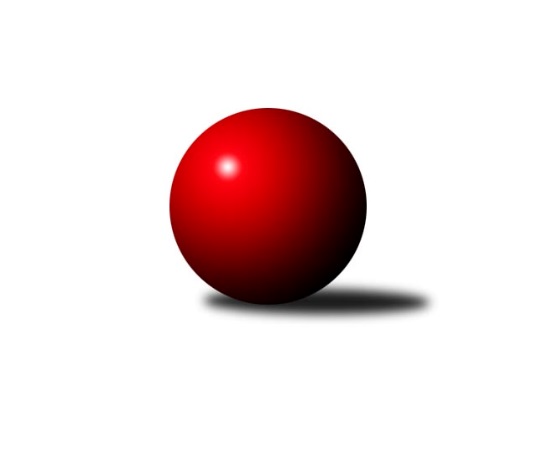 Č.10Ročník 2011/2012	4.12.2011Nejlepšího výkonu v tomto kole: 1620 dosáhlo družstvo: Horní Benešov dorci˝A˝1. KLD C 2011/2012Výsledky 10. kolaSouhrnný přehled výsledků:TJ Start Rychnov n. Kn.	- TJ Tatran Litovel dorci˝A˝	4:0	1527:1331	11.0:1.0	4.12.KK Šumperk dorci˝A˝	- SKK Hořice dorci˝A˝	2:2	1498:1530	5.0:7.0	4.12.TJ Jiskra Hylváty dorci ˝A˝	- SKK Náchod dorci˝A˝	1:3	1418:1451	6.5:5.5	4.12.Horní Benešov dorci˝A˝	- Lokomotiva Česká Třebová dorci˝A˝	4:0	1620:1370	10.0:2.0	4.12.Tabulka družstev:	1.	Horní Benešov dorci˝A˝	10	9	1	0	32.0 : 8.0 	86.5 : 33.5 	 1569	19	2.	SKK Hořice dorci˝A˝	10	4	4	2	24.0 : 16.0 	65.0 : 55.0 	 1524	12	3.	SKK Náchod dorci˝A˝	10	5	2	3	22.0 : 18.0 	59.0 : 61.0 	 1509	12	4.	TJ Jiskra Hylváty dorci ˝A˝	10	3	4	3	22.0 : 18.0 	64.0 : 56.0 	 1488	10	5.	TJ Start Rychnov n. Kn.	10	3	2	5	19.0 : 21.0 	63.0 : 57.0 	 1413	8	6.	KK Šumperk dorci˝A˝	10	3	2	5	16.0 : 24.0 	49.5 : 70.5 	 1404	8	7.	TJ Tatran Litovel dorci˝A˝	10	3	2	5	14.5 : 25.5 	53.0 : 67.0 	 1367	8	8.	Lokomotiva Česká Třebová dorci˝A˝	10	1	1	8	10.5 : 29.5 	40.0 : 80.0 	 1386	3Podrobné výsledky kola:	 TJ Start Rychnov n. Kn.	1527	4:0	1331	TJ Tatran Litovel dorci˝A˝	Ondřej Lepka	145 	 124 	 139 	135	543 	 4:0 	 450 	 119	119 	 95	117	Milan Přidal	Martin Hubáček	130 	 123 	 122 	123	498 	 4:0 	 427 	 111	114 	 102	100	Tomáš Pěruška	Milan Poloch	128 	 111 	 122 	125	486 	 3:1 	 454 	 102	135 	 113	104	Petr Jindrarozhodčí: Nejlepší výkon utkání: 543 - Ondřej Lepka	 KK Šumperk dorci˝A˝	1498	2:2	1530	SKK Hořice dorci˝A˝	Martin Sedlář	128 	 125 	 138 	131	522 	 3:1 	 513 	 123	133 	 131	126	Martin Mazura	Adam Běláška	122 	 120 	 151 	121	514 	 2:2 	 507 	 134	134 	 124	115	František Kráčmar	Martin Mikulič	114 	 112 	 123 	113	462 	 0:4 	 510 	 130	117 	 130	133	Ladislav Zívrrozhodčí: Nejlepší výkon utkání: 522 - Martin Sedlář	 TJ Jiskra Hylváty dorci ˝A˝	1418	1:3	1451	SKK Náchod dorci˝A˝	Jakub Stejskal	125 	 134 	 111 	127	497 	 4:0 	 422 	 108	106 	 107	101	Nina Brožková *1	Jan Vencl	126 	 123 	 125 	112	486 	 1.5:2.5 	 503 	 129	123 	 118	133	Miloš Hofman	Petr John	113 	 120 	 94 	108	435 	 1:3 	 526 	 144	118 	 137	127	Martin Kováčikrozhodčí: střídání: *1 od 61. hodu Petra DuškováNejlepší výkon utkání: 526 - Martin Kováčik	 Horní Benešov dorci˝A˝	1620	4:0	1370	Lokomotiva Česká Třebová dorci˝A˝	Jaromír  Hendrych ml.	139 	 138 	 133 	135	545 	 4:0 	 403 	 97	109 	 105	92	Michal Vondrouš	David Láčík	124 	 128 	 149 	123	524 	 3:1 	 490 	 121	129 	 119	121	Jiří Kmoníček	Michal Krejčiřík	136 	 121 	 143 	151	551 	 3:1 	 477 	 110	137 	 124	106	Dominik Hýblrozhodčí: Nejlepší výkon utkání: 551 - Michal KrejčiříkPořadí jednotlivců:	jméno hráče	družstvo	celkem	plné	dorážka	chyby	poměr kuž.	Maximum	1.	Michal Krejčiřík 	Horní Benešov dorci˝A˝	537.17	359.9	177.3	7.4	6/6	(604)	2.	Ladislav Zívr 	SKK Hořice dorci˝A˝	533.84	362.2	171.7	6.2	5/6	(568)	3.	Miloš Hofman 	SKK Náchod dorci˝A˝	530.86	355.5	175.3	6.3	7/7	(570)	4.	Jaromír  Hendrych ml. 	Horní Benešov dorci˝A˝	525.60	357.0	168.6	7.6	6/6	(606)	5.	Martin Mazura 	SKK Hořice dorci˝A˝	518.10	348.0	170.1	6.6	5/6	(562)	6.	Jakub Stejskal 	TJ Jiskra Hylváty dorci ˝A˝	516.47	347.2	169.3	5.8	6/6	(554)	7.	David Láčík 	Horní Benešov dorci˝A˝	510.08	352.3	157.8	6.7	5/6	(546)	8.	Martin Kováčik 	SKK Náchod dorci˝A˝	506.07	351.0	155.1	8.9	7/7	(542)	9.	František Kráčmar 	SKK Hořice dorci˝A˝	499.50	344.8	154.8	8.3	4/6	(535)	10.	Ondřej Lepka 	TJ Start Rychnov n. Kn.	498.13	344.6	153.5	11.5	5/5	(586)	11.	Jiří John 	TJ Jiskra Hylváty dorci ˝A˝	496.50	341.4	155.1	11.0	5/6	(563)	12.	Nina Brožková 	SKK Náchod dorci˝A˝	486.70	336.5	150.2	11.3	5/7	(519)	13.	Jan Vencl 	TJ Jiskra Hylváty dorci ˝A˝	483.56	336.2	147.3	9.1	5/6	(528)	14.	Jiří Kmoníček 	Lokomotiva Česká Třebová dorci˝A˝	480.90	328.6	152.3	11.0	6/6	(556)	15.	Martin Sedlář 	KK Šumperk dorci˝A˝	477.95	326.0	152.0	6.9	4/6	(540)	16.	Petr Jindra 	TJ Tatran Litovel dorci˝A˝	472.00	332.5	139.5	13.9	6/6	(495)	17.	Adam Běláška 	KK Šumperk dorci˝A˝	471.57	330.4	141.2	10.9	6/6	(536)	18.	Dominik Hýbl 	Lokomotiva Česká Třebová dorci˝A˝	469.94	334.2	135.8	11.9	4/6	(509)	19.	Martin Mikulič 	KK Šumperk dorci˝A˝	468.57	326.6	141.9	11.9	6/6	(513)	20.	Tomáš Pěruška 	TJ Tatran Litovel dorci˝A˝	464.00	323.9	140.1	14.0	6/6	(488)	21.	Milan Poloch 	TJ Start Rychnov n. Kn.	462.72	325.2	137.5	12.2	5/5	(494)	22.	Michal Vondrouš 	Lokomotiva Česká Třebová dorci˝A˝	438.77	313.3	125.5	14.7	6/6	(508)		Dominik Ruml 	SKK Hořice dorci˝A˝	493.50	345.0	148.5	10.0	3/6	(508)		Vladislav Vavrák 	Horní Benešov dorci˝A˝	486.00	314.0	172.0	7.0	1/6	(486)		Jan Kmoníček 	Lokomotiva Česká Třebová dorci˝A˝	485.00	323.0	162.0	9.0	1/6	(485)		 		481.70	333.0	148.7	9.5	2/0	(524)		Karel Řehák 	TJ Jiskra Hylváty dorci ˝A˝	474.00	329.0	145.0	13.0	1/6	(474)		Martin Chmura 	TJ Start Rychnov n. Kn.	473.00	346.0	127.0	17.0	1/5	(473)		Martin Hubáček 	TJ Start Rychnov n. Kn.	466.33	332.9	133.4	14.9	3/5	(503)		Petra Dušková 	SKK Náchod dorci˝A˝	463.00	316.5	146.5	10.0	2/7	(509)		Petr John 	TJ Jiskra Hylváty dorci ˝A˝	461.83	329.7	132.2	12.5	3/6	(479)		Nikola Mikulová 	KK Šumperk dorci˝A˝	437.00	313.5	123.5	16.0	2/6	(445)		Milan Přidal 	TJ Tatran Litovel dorci˝A˝	435.67	305.7	130.0	16.3	3/6	(476)		Michal Ehl 	TJ Start Rychnov n. Kn.	435.67	311.0	124.7	18.0	3/5	(439)Sportovně technické informace:Starty náhradníků:registrační číslo	jméno a příjmení 	datum startu 	družstvo	číslo startu
Hráči dopsaní na soupisku:registrační číslo	jméno a příjmení 	datum startu 	družstvo	Program dalšího kola:15.1.2012	ne	10:00	Horní Benešov dorci˝A˝ - TJ Start Rychnov n. Kn.	15.1.2012	ne	10:00	Lokomotiva Česká Třebová dorci˝A˝ - TJ Jiskra Hylváty dorci ˝A˝	15.1.2012	ne	10:00	SKK Náchod dorci˝A˝ - KK Šumperk dorci˝A˝	15.1.2012	ne	10:00	SKK Hořice dorci˝A˝ - TJ Tatran Litovel dorci˝A˝	Nejlepší šestka kola - absolutněNejlepší šestka kola - absolutněNejlepší šestka kola - absolutněNejlepší šestka kola - absolutněNejlepší šestka kola - dle průměru kuželenNejlepší šestka kola - dle průměru kuželenNejlepší šestka kola - dle průměru kuželenNejlepší šestka kola - dle průměru kuželenNejlepší šestka kola - dle průměru kuželenPočetJménoNázev týmuVýkonPočetJménoNázev týmuPrůměr (%)Výkon9xMichal KrejčiříkHorní Benešov d5514xOndřej LepkaRychnov113.715436xJaromír  Hendrych ml.Horní Benešov d5454xMartin KováčikSKK Náchod dorc112.265262xOndřej LepkaRychnov5437xMichal KrejčiříkHorní Benešov d110.335514xMartin KováčikSKK Náchod dorc5264xJaromír  Hendrych ml.Horní Benešov d109.125455xDavid LáčíkHorní Benešov d5247xMiloš HofmanSKK Náchod dorc107.355035xMartin SedlářKK Šumperk dorc5227xJakub StejskalHylváty dorci˝A106.07497